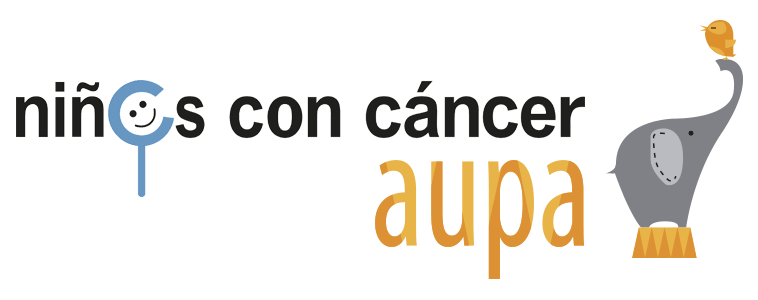 La Asociación de Padres y Madres de Niños Oncológicos de Granada (AÚPA) les invita a la Asamblea Anual de Padres el próximo Miércoles 21 de Junio a las 20:00 horas en el Hotel ABBA de Granada, situado en la Avenida de la Constitución Nº21 de Granada.Los motivos de ésta convocatoria son los siguientes:Memoria de actividades realizadas por nuestra asociación en años anteriores.Actuaciones previstas para el año 2017/18Información y forma de acceso a las  prestaciones que ofrece la asociación.¡ALLÍ OS ESPERAMOS!Se ruega confirmación: juanantonioroca@asociacionaupa.com Teléfono de contacto: 609547691/ 677193663